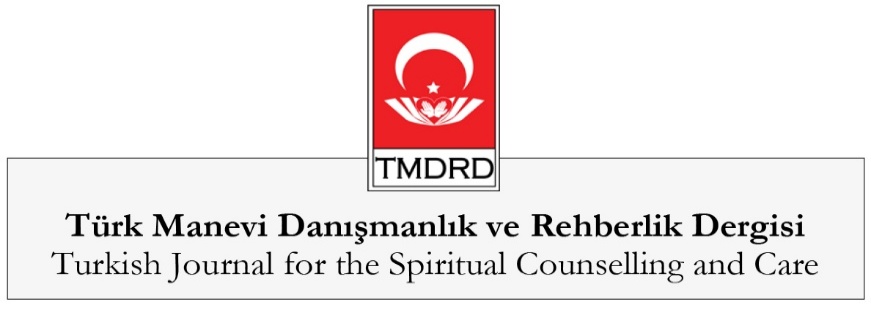 Yazar Bilgileri   Author InformationArzu Tacer (Doktora Öğrencisi) – Kurum / Institution: Atatürk Üniversitesi Sosyal Bilimler Enstitüsü  Yazışma Adresi  Correspondence Address: Selvilitepe Mah. Sena Sokak, No:5 A Blok Daire: 24 Turgutlu/Manisa  Elektronik Posta  E-mail: arzutacer25@hotmail.com  Akademik Kimlik Numarası / Orcid:  0000-0002-5287-6771   İlgi Alanları  Areas of Interest: (a)  Din psikolojisi (b) Siber psikoloji (c) Davranışsal bağımlılıklar.Elif Nihal Aktay (Yüksek Lisans Öğrencisi) –  Kurum / Institution: Eskişehir Osmangazi Üniversitesi Sosyal Bilimler Enstitüsü  Yazışma Adresi / Correspondence Address: Yunus Mah. Haziran Sok. Fidan Sitesi 1B Blok Daire:17 Kartal/İstanbul  Elektronik Posta / E-mail: enihal.aktay@gmail.com  Akademik Kimlik Numarası / Orcid: 0000-0003-4729-5929  İlgi Alanları / Areas of Interest: (a) Din psikolojisi, (b) Din-ruh sağlığı ilişkisi, (c) Manevi danışmanlık ve rehberlik.Enes Orhan (Yüksek Lisans Öğrencisi) –  Kurum / Institution: Hitit Üniversitesi Lisansüstü Eğitim Enstitüsü  Yazışma Adresi / Correspondence Address: Sultan Beyazıt Mah. Doğular Sok. No: 29/2 Orta/Çankırı  Elektronik Posta / E-mail: 210437008@ogrenci.hitit.edu.tr  Akademik Kimlik Numarası / Orcid: 0000-0003-4343-7117  İlgi Alanları / Areas of Interest: (a) Din psikolojisi, (b) Dini gelişim psikolojisi, (c) Manevi danışmanlık ve rehberlik, (d) Din ve ruh sağlığı.Halime Hilal Taşkın (Doktora Öğrencisi) –  Kurum / Institution:  Eskişehir Osmangazi Üniversitesi Sosyal Bilimler Enstitüsü  Yazışma Adresi / Correspondence Address: Bahçelievler Mah. Esin Sok. Merkez/Kütahya.  Elektronik Posta / E-mail: hilalalagoz@hotmail.com  Akademik Kimlik Numarası / Orcid: 0000-0003-0186-3492  İlgi Alanları / Areas of Interest: (a) Manevi danışmanlık ve rehberlik, (b) Psikolojik danışmanlık ve rehberlik, (c) Din psikolojisi, (d) Din ve ruh sağlığı.Hasan Kayıklık (Prof. Dr.) – Kurum / Institution: Çukurova Üniversitesi  Yazışma Adresi  Correspondence Address: Çukurova Üniversitesi İlahiyat Fakültesi Sarıçam/Adana  Elektronik Posta  E-mail: hasankayiklik@gmail.com  Akademik Kimlik Numarası / Orcid: 0000-0003-1755-5398  İlgi Alanları  Areas of Interest: (a) Din psikolojisi, (b) Dinsel yaşayış, (c) Dinsel değişim, (d) Dinsel tecrübe, (e) Tasavvuf psikolojisi.Hişyar Dilan (Doktora Öğrencisi) – Kurum / Institution: Çukurova Üniversitesi Sosyal Bilimler Enstitüsü  Yazışma Adresi  Correspondence Address: Huzurevleri Mah. 77004 Sok. Necipler Apt. 5/11. Çukurova /Adana  Elektronik Posta  E-mail: hisyardilan@yahoo.com  Akademik Kimlik Numarası / Orcid: 0000-0001-8712-5073  İlgi Alanları  Areas of Interest: (a) Din psikolojisi, (b) Psikolojik danışmanlık, (c) Manevi danışmanlık.Mustafa Naci Kula (Doç. Dr.) – Kurum / Institution: Bursa Uludağ Üniversitesi Eğitim Fakültesi  Yazışma Adresi  Correspondence Address: Uludağ Üniversitesi Eğitim Fakültesi B Blok Görükle Kampüsü Nilüfer / Bursa  Elektronik Posta  E-mail: nkula@yahoo.com  Akademik Kimlik Numarası / Orcid: 0000-0003-1763-9620  İlgi Alanları  Areas of Interest: (a) Din psikolojisi, (b) Kimlik ve din, (c) Manevi danışmanlık ve rehberlik.Mükerrem Saliha Kars (Yüksek Lisans Öğrencisi) – Kurum / Institution: Bursa Uludağ Üniversitesi Sosyal Bilimler Enstitüsü  Yazışma Adresi  Correspondence Address: Fethiye Mah. Fayda Sok. No:2/1 Kat: 3 Daire: 3 Nilüfer / Bursa  Elektronik Posta  E-mail: saliha.kars@gmail.com  Akademik Kimlik Numarası / Orcid: 0000-0002-0538-1178  İlgi Alanları  Areas of Interest: (a) Teoloji, (b) Din psikolojisi, (c) Manevi danışmanlık ve rehberlik.Tuğrul Niyazibeyoğlu (Dr.) – Kurum / Institution: MEB Alaeddin Özdenören İmam Hatip Ortaokulu  Yazışma Adresi  Correspondence Address: Burç Mah. 713. Sok. 8/6 Şentepe/Yenimahalle / Ankara  Elektronik Posta  E-mail: niyazibeyoglu78@gmail.com  Akademik Kimlik Numarası / Orcid: 0000-0002-1112-4485  İlgi Alanları  Areas of Interest: (a) Din psikolojisi (b) Değer odaklı manevi bakım (c) Değerler.Zeynep Karlık (Doktora Öğrencisi) – Kurum / Institution: Bursa Uludağ Üniversitesi Sosyal Bilimler Enstitüsü  Yazışma Adresi  Correspondence Address: Yüzüncüyıl Mah. 415. Sok. No: 59 Buhara Evleri A Blok D: 12 Nilüfer / Bursa   Elektronik Posta  E-mail: zeynepsariyer@hotmail.com  Akademik Kimlik Numarası / Orcid: 0000-0002-2940-6579  İlgi Alanları  Areas of Interest: (a) Din psikolojisi, (b) Manevi danışmanlık ve rehberlik, (c) Kriz ve yas danışmanlığı..